       КАРКАСНО-ТЕНТОВЫЕ БЫСТРОСБОРНЫЕ АНГАРЫ 		КАРКАСНО-ТЕНТОВЫЕ БЫСТРОСБОРНЫЕ АНГАРЫДлина зданий и высота стен – по желанию заказчика.Антивандальная обшивка стен – по желанию заказчика.В комплект поставки здания входят: металлокаркас разборный, на болтовых соединениях, тентовое покрытие, метизы.Конструкция опор шарнирная, крепление к фундаменту  производиться с помощью анкеров. Антикоррозийное покрытие металлоконструкций - эмаль порошково-полимерная. Гарантированный срок службы 25 лет.Материал покрытия - ткань тентовая плотность 850-900 г/м2, морозостойкая, отвечающая требованиям пожаробезопасности (Г1, В2), с защитой от УФ. Материал обработан фунгицидами и покрыт с двух сторон акриловым лаком. Гарантированный срок службы 15 лет.  Тип конструкцииТехническая характеристикаВозможности примененияСерия АСерия АСерия А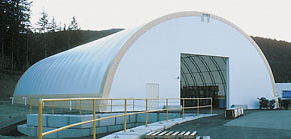 Ширина пролета 10-18 мСвинарники, телятники, хранилища сена и зерна, складыШирина пролета 21-27 мУкрытия хоккейных и теннисных кортов, склады, ангары для техники, манежи для верховой езды  Ширина пролета 30-40 мУкрытия хоккейных и теннисных кортов, склады, ангары для техники, манежи для верховой ездыСерия ВСерия ВСерия В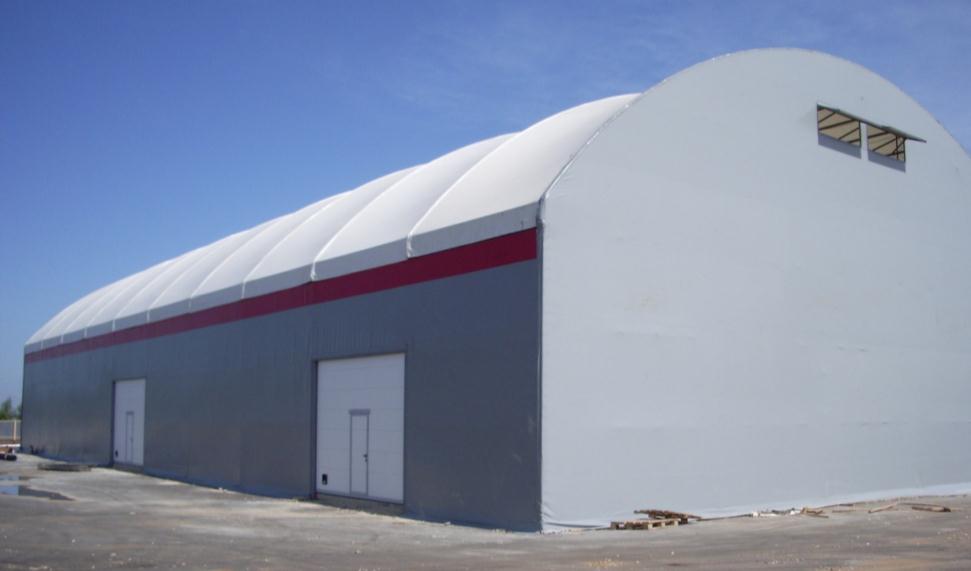   Ширина пролета 10-18 м Телятники, склады, ангары для техники  Ширина пролета 21-27 мУкрытия хоккейных и теннисных кортов, склады, ангары для техники, манежи для верховой езды, коровники, производственные помещения  Ширина пролета 30-40 мУкрытия хоккейных и теннисных кортов, склады, ангары для техники, манежи для верховой езды, коровники, производственные помещенияТип конструкцииТехническая характеристикаВозможности примененияСерия ССерия ССерия С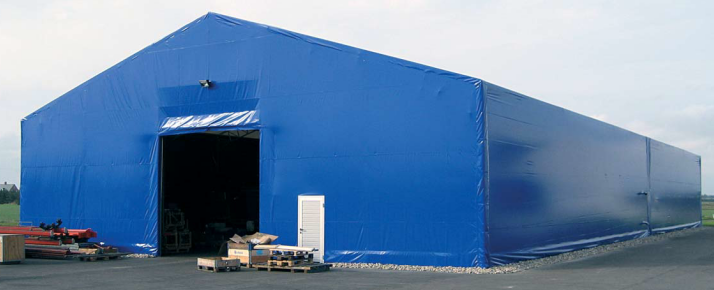   Ширина пролета 12-18 мСклады, ангары для техники, производственные помещения  Ширина пролета 21-30 мСклады, ангары для техники, производственные помещенияСерия DСерия DСерия D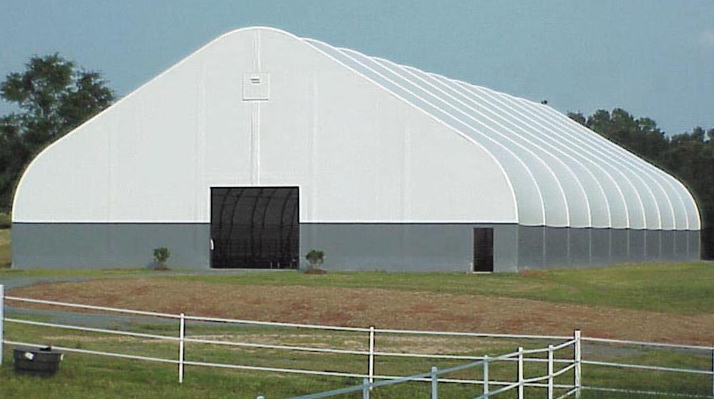   Ширина пролета 15-21 мУкрытия теннисных кортов, склады, ангары для техники, манежи для верховой езды, телятники, производственные помещения  Ширина пролета 24-40 мУкрытия хоккейных и теннисных кортов, склады, ангары для техники, манежи для верховой езды, коровники, производственные помещения